ProjektasVadovaudamasi Lietuvos Respublikos vietos savivaldos įstatymo 6 straipsnio 22 ir 38 punktais, 15 straipsnio 4 dalimi, Lietuvos Respublikos smulkiojo ir vidutinio verslo plėtros įstatymu, Pagėgių savivaldybės strateginiu veiklos planu, patvirtintu Pagėgių savivaldybės tarybos 2023 m. kovo 30 d. sprendimu Nr. T-52 „Dėl Pagėgių savivaldybės 2023 – 2025 metų strateginio veiklos plano patvirtinimo“, Pagėgių savivaldybės taryba n u s p r e n d ž i a:Patvirtinti Pagėgių savivaldybės smulkiojo ir vidutinio verslo subjektų finansavimo programos tvarkos aprašą (pridedama). 2. Pripažinti netekusiu galios Pagėgių savivaldybės tarybos 2019 m. spalio 31 d. sprendimą  Nr. T-183 „Dėl Pagėgių savivaldybės smulkiojo ir vidutinio verslo subjektų finansavimo programos tvarkos aprašo patvirtinimo“ su vėlesniu pakeitimu. 3. Sprendimą paskelbti Teisės aktų registre ir Pagėgių savivaldybės interneto svetainėje www.pagegiai.lt.SUDERINTA:   Savivaldybės meras                                                                                            Vaidas BendaravičiusLumpėnų seniūnijos seniūnė,einanti administracijos direktoriaus pareigas                                                         Danguolė MikelienėDokumentų valdymo ir teisės skyriaus 				                 Ingrida Zavistauskaitėvyresnioji specialistėParengė Ilona Drukteinienė,Strateginio planavimo ir investicijų skyriaus                                              vyriausioji specialistė	PATVIRTINTAPagėgių savivaldybės tarybos  2023 m. birželio 20 d.									 sprendimu Nr. T-PAGĖGIŲ SAVIVALDYBĖS SMULKIOJO IR VIDUTINIO VERSLO SUBJEKTŲ FINANSAVIMO PROGRAMOS TVARKOS APRAŠASI SKYRIUSBENDROSIOS NUOSTATOS	1. Pagėgių savivaldybės smulkiojo ir vidutinio verslo subjektų (toliau – SVV subjektas) finansavimo programos tvarkos aprašas (toliau – Aprašas) nustato smulkiojo ir vidutinio verslo rėmimo tikslus ir uždavinius, finansinės paramos priemones ir finansavimo sąlygas, pateikimo tvarką ir vertinimą, programos lėšų apskaitą ir kontrolę.	2. Pagėgių savivaldybės (toliau – Savivaldybė) taryba lėšas smulkiojo ir vidutinio subjektų finansavimo programai (toliau – Programa) numato tvirtindama metinį Savivaldybės biudžetą pagal Savivaldybės strateginio veiklos plano 6 programą. Programos finansavimo šaltinis – Savivaldybės biudžeto lėšos.	3. Aprašas parengtas vadovaujantis Lietuvos Respublikos smulkiojo ir vidutinio verslo plėtros įstatymu (toliau – Įstatymas), Pagėgių savivaldybės strateginiu veiklos planu.              4. Pagal šią Programą finansinė parama teikiama vidutinėms, mažoms ir labai mažoms įmonėms, atitinkančioms Įstatymo 3 straipsnio nustatytas sąlygas ir verslininkams, atitinkančius Įstatymo 4 straipsnyje nustatytas sąlygas.              5. Apraše vartojamos sąvokos suprantamos taip, kaip jos apibrėžtos Lietuvos Respublikos ir Europos Sąjungos teisės aktuose.II SKYRIUSPARAMOS TEIKIMO NAUDOJIMO TIKSLAS IR UŽDAVINIAI	6. Programos tikslai – gyvenimo lygio kilimas Pagėgių savivaldybėje, kokybiškų asmens aptarnavimo tinklų plėtra, įmonių konkurencingumo ir patrauklumo investicijoms didinimas, efektyvus paramos įsisavinimas. 7. Programos uždaviniai:7.1. remti SVV įmonių kūrimąsi ir plėtrą Pagėgių savivaldybėje;7.2. didinti vietos gyventojų užimtumą;7.3. sudaryti kuo palankesnes sąlygas plėtoti smulkųjį verslą kuriant naujas darbo vietas ir siekiant išlaikyti esamas;7.4. ugdyti vietos gyventojų verslumą;7.5. skatinti SVV įmonių tarpusavio bendradarbiavimą šalies ir tarptautiniu lygiu.III SKYRIUSFINANSINĖS PARAMOS PRIEMONĖS  IR FINANSAVIMO SĄLYGOS8. Einamaisiais metais bendras kompensacijų iš programos lėšų dydis negali viršyti 1500,00 Eur (išskyrus finansuojant 14.1 papunktyje nurodytai priemonei – skiriamų lėšų dydis gali būti didesnis) vienam SVV subjektui per vienus kalendorinius metus. 9. Tam pačiam SVV subjektui parama teikiama ne dažniau kaip kartą per vienus kalendorinius metus.10. Finansinė parama skiriama kompensavimo būdu, tai yra kompensuojama dalis išlaidų, patirtų per 12 mėnesių nuo paraiškos pateikimo finansinei paramai gauti dienos (imtinai), be pridėtinės vertės mokesčio (toliau – PVM), išskyrus SVV subjektus, kai jie yra ne PVM mokėtojai.11. Pareiškėjas pripažįstamas tinkamas gauti programos finansavimą, jei jis:        11.1. atitinką SVV subjekto apibrėžimą ir jo įmonės registracijos vieta, deklaruota gyvenamoji vieta ir plėtojamas verslas yra Pagėgių savivaldybės teritorijoje;        11.2. verslo subjektas, dirbantis pagal verslo liudijimą / individualios veiklos pažymą, kurie išduoti ne trumpesniam kaip 9 mėnesių laikotarpiui per kalendorinius metus;       11.3. neturintis įsiskolinimų:                 11.3.1. Valstybinei mokesčių inspekcijai;                11.3.2. Valstybiniam socialinio draudimo fondui;                11.3.3. Pagėgių savivaldybės biudžetui. 12. Parama neskiriama:     12.1. valstybės ir Savivaldybės įmonėms;     12.2. įmonėms, kuriose valstybei ar Savivaldybei priklauso daugiau kaip ½ įstatinio kapitalo ar balsavimo teisių;     12.3. SVV subjektams, turintiems įsiskolinimų valstybės, Savivaldybės biudžetui, fondams ir Valstybinio socialinio draudimo fondo biudžetui;      12.4. ūkininkams, žemės ūkio bendrovėms ir kita žemės ūkio veikla besiverčiančioms įmonėms, kurių daugiau kaip 50 proc. pajamų yra gaunama iš žemės ūkio veiklos;     12.5. bankrutuojantiems, likviduojamiems ar restruktūrizuojamiems pareiškėjams;     12.6. SVV subjektams, kurie anksčiau naudojosi Programos parama ir neįvykdė savo įsipareigojimų. Ši nuostata taikoma dvejus metus nuo lėšų grąžinimo dienos į Savivaldybės biudžetą.13. Priemone remiamos visos legalios ūkinės − komercinės veiklos rūšys, išskyrus:     13.1. medžioklės, gaudymo spąstais ir susijusių paslaugų veiklą;     13.2. gėrimų gamybą, išskyrus salyklo, nealkoholinių gėrimų, mineralinio ir kito, pilstomo į butelius, vandens gamybą;     13.3. tabako gaminių gamybą;     13.4. didmeninę prekybą;     13.5. finansinę ir draudimo veiklą (finansinių paslaugų veiklą, draudimo, perdraudimo ir pensijų lėšų kaupimo, išskyrus privalomąjį socialinį draudimą, veiklą, pagalbinę finansinių paslaugų ir draudimo veiklą);     13.6. nekilnojamojo turto operacijas;     13.7. teisinę veiklą;     13.8. azartinių žaidimų ir lažybų organizavimo veiklą.14. Finansavimo priemonės ir dydžiai:
             15. Sutarčių, PVM sąskaitų faktūrų, išrašų, pažymų ir kitų dokumentų, patvirtinančių finansinės paramos reikalingumą, kopijos turi būti su dokumento apačioje kopijos tikrumą patvirtinančiu prierašu „kopija tikra“ ir įstaigos vadovo ar kito tokius įgaliojimus turinčio asmens pareigų pavadinimu, parašu, vardu (vardo raide), pavarde ir data. Jei kopijas tvirtina įgaliotas asmuo, būtina pateikti įgaliojimą.            16. SVV subjektas įsipareigoja informuoti visuomenę apie vykdomą projektą. SVV subjekto įgyvendinamose viešinimo apie projektą priemonėse turi būti naudojamas Pagėgių savivaldybės herbas. Viešinimo priemonės: SVV subjektas, pasinaudojęs šio Aprašo 14.2, 14.8, 14.9 papunkčiuose nurodyta priemone, privalo pakabinti plakatą (ne mažesnį nei A3 formato), naudoti išorines ženklinimo priemones (pvz., lipdukai), SVV subjekto tinklalapyje viešinti (privalomas visais atvejais ir jei SVV subjektas tokį turi).IV SKYRIUSPARAIŠKŲ TEIKIMO TVARKA IR VERTINIMAS17. Paraiškos suteikti finansinę paramą iš Programos lėšų gali būti teikiamos pagal Savivaldybės administracijos paskelbtą kvietimą. Kvietimas teikti paraiškas skelbiamas ne rečiau kaip vieną kartą per kalendorinius metus Savivaldybės interneto svetainėje adresu: www.pagegiai.lt. 18. Konkretus kvietime nurodytas paraiškų pateikimui skiriamas terminas negali būti trumpesnis kaip 15 darbo dienų ir skelbiamas ne vėliau kaip iki spalio 1 d.19. Paraiškas svarsto, vertina ir priima nutarimą dėl finansinės paramos SVV subjektui skyrimo Savivaldybės mero potvarkiu sudaryta Verslo subjektų paraiškų svarstymo komisija (toliau – Komisija). 20. Komisijos darbo tvarką reglamentuoja Komisijos nuostatai, kurie tvirtinami Savivaldybės mero potvarkiu.21. Gautos paraiškos vertinamos ne ilgiau nei 20 darbo dienų nuo paskutinės paraiškų priėmimo dienos, užpildžius verslo subjektų paraiškų vertinimo anketą (Aprašo 4 priedas). Sprendimai priimami komisijos balsų dauguma, o balsams pasiskirsčius po lygiai, sprendimą lemia Komisijos pirmininko balsas. 22. Šios Programos finansinės paramos asignavimus administruoja Savivaldybės meras.23. Savivaldybės administracijos Strateginio planavimo ir investicijų skyriaus specialistai, vadovaudamiesi Komisijos protokolu, parengia Savivaldybės mero potvarkį dėl finansinės paramos Verslo subjektui skyrimo iš Savivaldybės biudžeto lėšų. Verslo subjektai raštu informuojami apie finansinės paramos skyrimą / neskyrimą.  24.  Komisija vertindama pateiktas paraiškas, atsižvelgia į šiuos prioritetus:       24.1. sukuriamų naujų darbo vietų (visai darbo dienai) skaičius;24.2. SVV numato plėtoti naujus, netradicinius verslus ar ūkinę komercinę veiklą;24.3. verslą įkūrę / ketinantys įkurti asmenys Lietuvos Respublikos teritorijoje yra negyvenę ilgiau nei metus;24.4. paramos prašo šioms socialinės atskirties grupėms priskiriami asmenys:         24.5.1. neįgalieji;         24.6.2 pilnametystės sulaukę našlaičiai;         24.7.3 auginantys daugiau nei tris vaikus iki 18 m.;         24.8.4 ilgalaikiai bedarbiai.25. Prireikus, SVV subjekto gali būti prašoma pateikti papildomus dokumentus ar informaciją. 26. Dėl didelio SVV subjektų paraiškų skirti lėšų skaičiaus ar lėšų trūkumo savivaldybės biudžete maksimali finansavimo suma gali būti mažinama komisijos siūlymu atsižvelgus į 24 punkte išdėstytą prioritetiškumą.27. Priėmus sprendimą teikti finansinę paramą SVV subjektui, finansinės paramos teikimas juridiškai įforminamas dvišale SVV subjekto ir Savivaldybės administracijos lėšų naudojimo sutartimi (Aprašo 2 priedas). Savivaldybės administracijos interesams, pasirašant sutartį, atstovauja Savivaldybės administracijos direktorius arba jo įgaliotas asmuo. Lėšų gavėjas per 1 mėnesį nuo sprendimo skirti lėšas priėmimo dienos privalo pasirašyti lėšų naudojimo sutartį. Jei sutartis per nurodytą laiką nesudaroma, finansavimas iš programos lėšų neskiriamas.V SKYRIUSATSKAITOMYBĖ IR PRIEŽIŪRA28. SVV subjektai, pasirašę lėšų naudojimo sutartį, sutinka su sutartyse numatytais reikalavimais.29. Savivaldybės administracija tikrina, ar SVV subjektas tinkamai įvykdo savo įsipareigojimus, numatytus sutartyje, atlieka SVV įsipareigojimų monitoringą. Projekto kontrolės laikotarpis − 2 metai.30. Savivaldybės administracijos Strateginio planavimo ir investicijų skyriaus specialistas prieš lėšų pervedimo į SVV subjekto sąskaitą atlieka patikrą vietoje, kurios metu surašomas patikros vietoje aktas (taikoma šio Aprašo 14.1, 14.2, 14.8, 14.9 papunkčiuose nurodytoms finansavimo formoms).31. Lėšos pervedamos į nurodytą lėšų gavėjo sąskaitą banke ne vėliau kaip per 30 darbo dienų nuo Savivaldybės mero potvarkio įsakymo dėl kompensacijos skyrimo pasirašymo dienos. 32. Savivaldybės administracija įspėja SVV subjektą apie nevykdomus lėšų naudojimo sutarties įsipareigojimus. 33. Savivaldybės administracija, įspėdama SVV subjektą pirmą kartą, Komisijos sprendimu suteikia ne ilgesnį kaip 2 mėnesių terminą sutartyje numatytiems įsipareigojimams įvykdyti. Gavusi argumentuotą paaiškinimą dėl nenumatytų susiklosčiusių aplinkybių, Komisija dar papildomai gali suteikti ne ilgesnį kaip 1 mėnesio terminą įsipareigojimams įvykdyti.34. Savivaldybės administracija, įspėdama tą patį SVV subjektą antrą kartą, Komisijos sprendimu suteikia ne ilgesnį kaip 2 savaičių terminą sutartyje numatytiems įsipareigojimams įvykdyti. Gavusi argumentuotą paaiškinimą dėl nenumatytų susiklosčiusių aplinkybių, Komisija papildomai dar gali suteikti ne ilgesnį kaip 2 savaičių terminą įsipareigojimams įvykdyti.35. Komisija, konstatavusi, kad tas pats SVV subjektas pažeidė sutartinius įsipareigojimus (-ą) trečią kartą, Savivaldybės merui teikia pasiūlymą, kad SVV subjektas grąžintų jam skirtą kompensaciją. 36. Lėšų darbo vietai steigti gavėjas, panaikinęs įsteigtą darbo vietą, Savivaldybės administracijai turi grąžinti:      36.1. visas lėšas – kai SVV subjektas nesukūrė darbo vietos per vieną mėnesį, arba kai darbo vieta panaikinama per pirmųjų 12 mėnesių laikotarpį nuo jos įsteigimo;     36.2. 75 procentų lėšų – kai darbo vieta panaikinama per laikotarpį nuo 13 iki 24 mėnesių nuo jos įsteigimo.37. Lėšų gavėjas per 24 mėnesių laikotarpį nuo darbo vietos įsteigimo dienos be Savivaldybės administracijos sutikimo neturi teisės keisti įdarbinto asmens darbo vietą ar jo funkcijas, nustatyti ne visą darbo laiką arba ne visą darbo savaitę.38. Lėšų gavėjas per 24 mėnesių laikotarpį nuo įrangos įsigijimo dienos be Savivaldybės administracijos sutikimo neturi teisės:      38.1. parduoti, įkeisti, išnuomoti ar kitaip perleisti Programos lėšomis įgytą turtą;      38.2. išvežti už Lietuvos Respublikos teritorijos ribų ilgalaikį materialųjį turtą.             39. SVV subjektas, įgyvendinęs Europos Sąjungos ir kitų paramos fondų lėšomis verslo projektą, Savivaldybei privalo pristatyti galutinę projekto ataskaitos kopiją, kurią teikia įgyvendinančiai institucijai. 40. Paaiškėjus, kad SVV subjektas neįgyvendino Europos Sąjungos ir kitų paramos fondų lėšomis įgyvendinamų verslo projektų, SVV subjektui siunčiamas įspėjimas dėl sutartinių įsipareigojimų nevykdymo. Jei per 1 (vieną) mėnesį nuo įspėjimo išsiuntimo nepradedama vykdyti sutartyje prisiimtų įsipareigojimų (ir) ar nesilaikoma Aprašo reikalavimų, lėšų gavėjas privalo grąžinti visas iki tol jam išmokėtas lėšas arba lėšų dalį, nurodytą Komisijos protokoliniame sprendime dėl sutarties nutraukimo. 41. SVV subjektas, pasinaudojęs Savivaldybės lėšomis, pagal šio Aprašo 14.9 papunktį negali pakeisti, sunaikinti programos lėšomis neįgaliesiems pritaikytą infrastruktūrą, privalo išlaikyti buveinės adresą ir veiklos vykdymo vietą. 1 metus po lėšų gavimo sutarties pasirašymo dienos, negali parduoti, įkeisti, išnuomoti ar kitaip perleisti Programos lėšomis įgytą turtą.42. SVV subjektas po lėšų gavimo per pirmuosius 12 mėnesių laikotarpį panaikinęs įrengtą neįgaliesiems pritaikytą infrastruktūrą Pagėgių savivaldybei grąžina visas lėšas, 75 procentų lėšų – kai įrengta infrastruktūra panaikinama per 13 iki 24 mėnesių nuo jos sukūrimo.43. Centralizuotos buhalterinės apskaitos skyrius tvarko paramą gavusios paraiškos lėšų panaudojimo apskaitą, kontroliuoja lėšų panaudojimą pagal paraiškose numatytą paskirtį. 44. Paramos gavėjas paraiškos įgyvendinimo ataskaitą (Aprašo 3 priedas), bei dokumentų, patvirtinančių išlaidas, kopijas privalo pateikti Centralizuotos buhalterinės apskaitos skyriui per 1 mėnesį po veiklų įgyvendinimo, bet ne vėliau kaip iki kalendorinių metų gruodžio 31 d.45. Savivaldybės administracija bet kuriuo metu gali pareikalauti papildomos informacijos iš Programos vykdytojo apie atliktų darbų eigą ir lėšų panaudojimą įgyvendinant priemonę. SVV subjektas privalo pateikti visą prašomą informaciją ir dokumentus, susijusius su veikla, kuriai paskirta finansinė parama iš Savivaldybės biudžeto.46. Paaiškėjus nesąžiningam lėšų naudojimui, ginčai sprendžiami tarpusavio derybose, jei lėšos laiku negrąžinamos, skirtos lėšos išieškomos Lietuvos Respublikos įstatymų nustatyta tvarka.VI SKYRIUSBAIGIAMOSIOS NUOSTATOS47. Šis Aprašas papildomas, keičiamas ar panaikinamas Savivaldybės tarybos sprendimu.48. Už dokumentų, suteikiančių teisę gauti finansinę paramą, ir kitų pateiktų duomenų teisingumą atsako Pareiškėjas.49. Šio Aprašo įgyvendinimo kontrolę atlieka Pagėgių savivaldybės kontrolės ir audito tarnyba.50. Šis Aprašas skelbiamas Teisės aktų registre, Savivaldybės interneto svetainėje www.pagegiai.lt._______________________Pagėgių savivaldybės smulkaus ir vidutinio verslo subjektų finansavimo programos tvarkos aprašo 1 priedasPARAIŠKA GAUTI FINANSINĘ PARAMĄIŠ PAGĖGIŲ SAVIVALDYBĖS SMULKAUS IR VIDUTINIO VERSLO SUBJEKTŲ FINANSAVIMO PROGRAMOS_______m._______________mėn.___ d.PagėgiaiPrašau suteikti man (mano atstovaujamai įmonei) finansinę paramą iš Pagėgių savivaldybės smulkaus ir vidutinio verslo subjektų finansavimo programos lėšų.  Su finansinės paramos gavimo sąlygomis, lėšų skyrimo tvarka ir iš to atsirandančiais įsipareigojimais esu susipažinęs (-usi). VERSLO SUBJEKTO PASIŽADĖJIMASPagėgių savivaldybės smulkaus ir vidutinio verslo subjektų finansavimo programos tvarkos aprašo2 priedasBIUDŽETO LĖŠŲ NAUDOJIMOSUTARTIS20_ m. .............................d. Nr. ............	PagėgiaiPagėgių savivaldybės administracija, įstaigos kodas 188746659, (toliau vadinama Asignavimų valdytoju), atstovaujama Pagėgių savivaldybės administracijos direktoriaus...................................................., veikiančio pagal Pagėgių Savivaldybės administracijos nuostatus -  ir .............................   (subjekto pavadinimas, kodas), toliau vadinamas lėšų naudotoju, atstovaujamas .............................., sudarė šią sutartį.I. SUTARTIES OBJEKTAS1.Vadovaudamasis ..................................................................................................................                                              (tarybos sprendimas / mero potvarkis) .......................................  asignavimų valdytojas įsipareigoja skirti lėšas, lėšų naudotojui šiam tikslui: ................................................................................................................................................, pagal patvirtintą Pagėgių savivaldybės tarybos biudžeto vykdymo  programą ....................................................................................“.. .                   2. Veiklos, kuriai finansuoti skiriamos  lėšos, vertinimo kriterijus (ai)  ..........................................................................................................................................   .II. ŠALIŲ TEISĖS IR PAREIGOS 3. ASIGNAVIMŲ VALDYTOJAS įsipareigoja: 	3.1. pervesti lėšų naudotojui   .... Eur (00,00 eurų) šios sutarties 1 skyriuje nurodytam tikslui įgyvendinti  į  lėšų naudotojo nurodytą sąskaitą.	4. Asignavimų valdytojas turi teisę atlikti pagal šią sutartį skirtų lėšų panaudojimo teisingumo ir tikslingumo  vertinimą.			5. LĖŠŲ NAUDOTOJAS įsipareigoja:	5.1. naudoti skirtas lėšas šios sutarties 1 skyriuje nurodytam tikslui įgyvendinti.	5.2. asignavimų valdytojo reikalavimu pateikti jam visą informaciją apie veiklą, kuriai finansuoti skiriamos  lėšos ir jos vertinimų kriterijų įvykdymą.	5.3. Pagėgių savivaldybės administracijos Centralizuotos buhalterinės apskaitos skyriui pateikti ataskaitą apie lėšų panaudojimą per 20 dienų nuo programos pabaigos, bet ne vėliau kaip iki einamų metų gruodžio 31 d. Ataskaitą pateikti pagal ekonominę išlaidų paskirtį, pridedant lėšas pateisinančius dokumentus ar jų kopijas. Nepanaudotą lėšų likutį grąžinti į asignavimų valdytojo sąskaitą ne vėliau kaip iki einamų metų gruodžio 20 d.  	5.4. nedelsiant raštu pranešti asignavimų valdytojui, kad negali vykdyti veiklos ar ją tęsti netikslinga, ir grąžinti skirtas lėšas į asignavimų valdytojo sąskaitą.	5.5. pašalinti dėl savo kaltės padarytus trūkumus, pažeidžiančius šios sutarties sąlygas.III. SUTARTIES GALIOJIMO TERMINAS IR NUTRAUKIMAS6. Ši sutartis įsigalioja nuo jos pasirašymo dienos ir galioja iki einamų metų  gruodžio 31 d. įskaitytinai.7. Sutartis gali būti nutraukta šalių susitarimu, prieš tai įspėjus kitą šalį prieš 30 kalendorinių dienų.8. Jeigu gavėjas nesilaiko šioje sutartyje numatytų sąlygų, Asignavimų valdytojas turi teisę vienašališkai nutraukti sutartį, įspėjant lėšų naudotoją apie sutarties nutraukimą ne mažiau kaip prieš 10 dienų.IV. KITOS SUTARTIES SĄLYGOS9. Sutartis laikoma įvykdyta, kai lėšų naudotojas pateikia  asignavimų valdytojui šios sutarties 5.3 punkte nurodytą ataskaitą ir suderina ją su asignavimų valdytoju. Biudžeto lėšų panaudota ataskaita yra neatsiejama šios sutarties dalis.   10. Sutarties pakeitimai ir papildymai įforminami raštišku šalių susitarimu, kuris yra neatsiejama šios sutarties dalis.11. Sutartyje neaptartos sąlygos sprendžiamos vadovaujantis Lietuvos Respublikos civilinio kodekso nuostatomis.12. Ginčai dėl šios sutarties sprendžiami tarpusavio susitarimu, o nesusitarus – įstatymų nustatyta tvarka.	                                                                                                         13. Sutartis sudaryta dviem vienodą teisinę galią turinčiais egzemplioriais, po vieną kiekvienai šaliai.                                                           V. ŠALIŲ  REKVIZITAIPagėgių savivaldybės smulkaus ir vidutinio verslo subjektų finansavimo programos tvarkos aprašo3 priedas                    _______________________________________________________________________ (lėšų naudotojo  pavadinimas, registracijos kodas)	_________________________________________________________________________		Adresas, telefonas, faksasBIUDŽETO LĖŠŲ PANAUDOJIMOATASKAITA20....... m.......................mėn.....d.									           (eurais)....................................................................................             Lėšų naudotojo  pavadinimas...................................................         ...................................         ..............................     ....................            Pareigos                                       parašas                              vardas, pavardė                   data                                A.V.           Pagėgių savivaldybės smulkaus ir vidutinio verslo subjektų finansavimo programos tvarkos aprašo 4 priedas verslo subjektų paraiškų vertinimo ANKETAi. PARAIŠKOS DUOMENYSII. PRAŠOMA IR SKIRIAMA PARAMOS FORMA IR DYDISIII. Vertinimo kriterijaiIV. IŠVADOSKomisijos narys         ___________________                      _______________________________                                             (parašas)                                                       (vardas pavardė)Pagėgių savivaldybės tarybosveiklos reglamento4 priedasSPRENDIMO PROJEKTO „DĖL PAGĖGIŲ SAVIVALDYBĖS SMULKIOJO IR VIDUTINIO VERSLO SUBJEKTŲ FINANSAVIMO PROGRAMOS TVARKOS APRAŠO PATVIRTINIMO“AIŠKINAMASIS RAŠTAS2023-06-12(Data) Projekto rengimą paskatinusios priežastys, parengto projekto tikslai ir uždaviniai.Šio sprendimo projekto tikslas – patvirtinti naujai parengtą Pagėgių savivaldybės smulkiojo ir vidutinio verslo subjektų finansavimo programos tvarkos aprašą (toliau – Aprašas) su visais jam priklausiančiais priedais. Atsižvelgiant į tai, kad keitėsi Lietuvos Respublikos vietos savivaldos įstatymas, Pagėgių savivaldybės strateginis veiklos planas ir 6 – toji jo programa, įvertinus anksčiau pastebėtus neatitikimus vertinimo sistemoje, patikslinus finansuojamos priemonės teikiamų dokumentų sąrašą, pasidomėjus kitų savivaldybių Smulkiojo ir vidutinio verslo subjektų finansavimo programos tvarkos aprašais, parengtas naujas Aprašas. Patvirtinus sprendimo projektą tuo pačiu galiojantis Pagėgių savivaldybės tarybos 2019 m. spalio 31 d. sprendimas  Nr. T-183 „Dėl Pagėgių savivaldybės smulkiojo ir vidutinio verslo subjektų finansavimo programos tvarkos aprašo patvirtinimo“ su vėlesniu pakeitimu pripažįstamas netekusiu galios.2. Projekto iniciatoriai (institucija, asmenys ar piliečių atstovai) ir rengėjai. Strateginio planavimo ir investicijų skyriaus  vyriausioji specialistė  Ilona Drukteinienė.3. Kaip šiuo metu yra reguliuojami projekte aptarti teisiniai santykiai.Sprendimo projektas parengtas vadovaujantis Lietuvos Respublikos vietos savivaldos įstatymo 6 straipsnio 22 ir 38 punktais, 15 straipsnio 4 dalimi, 25 straipsnio 5 dalimi, 27 straipsnio 2 dalies 3 ir 26 punktais,  Lietuvos Respublikos smulkiojo ir vidutinio verslo plėtros įstatymu, Pagėgių savivaldybės strateginiu veiklos planu.Kokios siūlomos naujos teisinio reguliavimo nuostatos, kokių teigiamų rezultatų laukiama.Patvirtinus Pagėgių savivaldybės tarybos sprendimo projektą,  bus patvirtintas Pagėgių savivaldybės smulkiojo ir vidutinio verslo subjektų finansavimo programos tvarkos aprašas pagal naujai galiojančius įstatymus.Galimos neigiamos priimto projekto pasekmės ir kokių priemonių reikėtų imtis, kad tokių pasekmių būtų išvengta:  Neigiamų pasekmių nenumatyta.Kokius galiojančius aktus (tarybos, mero, savivaldybės administracijos direktoriaus) reikėtų pakeisti ir panaikinti, priėmus sprendimą pagal teikiamą projektą.Priėmus sprendimą pagal teikiamą projektą galiojančių teisės aktų keisti nereikia.Sprendimo projektui įgyvendinti reikalingos lėšos, finansavimo šaltiniai. Keistinų ir /ar naikintinų sprendimų nėra.Sprendimo projekto rengimo metu gauti specialistų vertinimai ir išvados. Nėra.Numatomo teisinio reguliavimo poveikio vertinimo rezultatai. Nėra.10. Sprendimo projekto antikorupcinis vertinimas. Reikalingas.11. Kiti, iniciatoriaus nuomone, reikalingi pagrindimai ir paaiškinimai. Nėra.12. Pridedami dokumentai. Nėra.Strateginio planavimo ir investicijų skyriaus                                              vyriausioji specialistė                                                                                                    Ilona Drukteinienė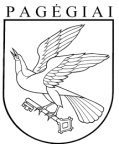 Pagėgių savivaldybės tarybasprendimasDĖL PAGĖGIŲ SAVIVALDYBĖS SMULKIOJO IR VIDUTINIO VERSLO SUBJEKTŲ FINANSAVIMO PROGRAMOS TVARKOS APRAŠO PATVIRTINIMO2023 m. birželio 12 d. Nr. T1- 130PagėgiaiFinansuojamos priemonėsFinansavimo sąlygos ir kompensuojamas dydis14.1. Naujai įkurta darbo vieta- Gali kreiptis SVV subjektai, kurie per 12 mėnesių iki paraiškos pateikimo datos (imtinai) sukūrė bent vieną naują (papildomą) darbo vietą ir joje įdarbino darbuotoją pilnu etatu arba SVV subjektai, kurie įsipareigoja ne vėliau kaip per vieną mėnesį nuo paramos gavimo įkurti naują darbo vietą ir joje įdarbinti darbuotoją pilnu etatu. Vienai įkurtai / ketinamai įkurti naujai darbo vietai gali būti skiriama iki 100 proc., bet ne daugiau kaip 1000,00 Eur dalinė kompensacija (išlaikant įkurtą darbo vietą ir nemažinant darbuotojų skaičiaus ne mažiau kaip dvejus metus). Įkūrus / ketinamoms įkurti dviem naujoms darbo vietoms SVV subjektui gali būti skiriama ne daugiau kaip 2000,00 Eur dalinė kompensacija (išlaikant įkurtas darbo vietas ir nemažinant darbuotojų skaičiaus ne mažiau kaip dvejus metus) per kalendorinius metus.  Įkūrus / ketinamoms įkurti trim ir daugiau naujų darbo vietų SVV subjektui gali būti skiriama daugiau kaip 2000,00 Eur dalinė kompensacija (išlaikant įkurtas darbo vietas ir nemažinant darbuotojų skaičiaus ne mažiau kaip dvejus metus) per kalendorinius metus.  - SVV subjektas, panaikinęs įsteigtą darbo vietą, Pagėgių savivaldybės administracijai (toliau – Savivaldybės administracijai) turi grąžinti: visas lėšas, kai darbo vieta panaikinama per pirmųjų 12 mėnesių laikotarpį nuo jos įsteigimo, 75 proc. lėšų - kai darbo vieta panaikinama per laikotarpį nuo 13 iki 24 mėnesių nuo jos įsteigimo.- SVV subjektas įsipareigojęs, bet nesukūręs darbo vietos per vieną mėnesį, Pagėgių savivaldybės administracijai turi grąžinti visas lėšas.- Su įdarbintu darbuotoju (-ais) turi būti sudaryta (-os) neterminuota (-os) darbo sutartys.- Naujai įdarbintas darbuotojas (-ai) turi būti Pagėgių savivaldybės gyventojas (-ai).Teikiami dokumentai:- užpildyta nustatytos formos paraiška (Aprašo 1 priedas);- ESI išrašo, verslo liudijimo, individualios veiklos pagal pažymą kopija;- darbo sutarties su darbuotoju kopija, kad Pareiškėjas sukūrė naują darbo vietą arba Pareiškėjo raštišką įsipareigojimą įkurti naują darbo vietą;- įsteigtoje / ketinamoje įsteigti darbo vietoje numatytų vykdyti pareigų aprašymą;          - dokumentus, įrodančius, kad įsteigtoje darbo vietoje įdarbinti Pagėgių savivaldybėje registruoti asmenys; Sodros išrašą apie sąrašinį darbuotojų skaičių.14.2. Patalpų įrengimui / atnaujinimui skirtų medžiagų ir priemonių įsigijimas, įrangos (naujos ir / ar naudotos), darbo įrankių, reikalingų paslaugos teikimui, įsigijimas- Gali kreiptis SVV subjektai, kurie per 12 mėnesių iki paraiškos pateikimo dienos (imtinai) patyrė išlaidas darbo procese naudojamoms naujoms ir / ar naudotoms, bet ne senesnėms kaip 5 metai, darbo įrangai ir įrankiams įsigyti, medžiagoms ir priemonėms, skirtoms patalpų įrengimui ar atnaujinimui, susijusių su darbo vietos funkcionavimu teikti paslaugas ir / ar gaminti prekes, gaminius ar produkciją, įsigyti.- Įrangos įsigijimui, darbo įrankiams gali būti skiriama iki 50 proc. patirtų išlaidų, bet ne daugiau 1000,00 Eur. Tinkamos finansuoti išlaidos laikomos darbo procese naudojamų įrenginių, aparatų, prietaisų, įrankių, įtaisų, kitų reikmenų ir jų priedų įsigijimo išlaidos.     - Medžiagoms, priemonėms įsigyti, kurios reikalingos  patalpų įrengimui ar atnaujinimui skiriama iki 20 proc. patirtų išlaidų, bet nedaugiau 1000,00 Eur.          Teikiami dokumentai:- užpildyta nustatytos formos paraiška (Aprašo 1 priedas);- ESI išrašo, verslo liudijimo, individualios veiklos pagal pažymą kopija;- ilgalaikio materialaus turto apskaitos korteles ar kitus dokumentus, pagrindžiančius, kad įsigytas materialus turtas yra ilgalaikis;- dokumentai pagrindžiantys išlaidas, dėl patalpų įrengimo ar atnaujinimo.14.3. Pradinių įmonės steigimosi išlaidų kompensavimas verslo subjektams- Skiriama iki 50 proc. dydžio kompensacija, bet ne daugiau kaip 150,00 Eur, atlyginimui už įstatų parengimą, mokesčiui notarui už steigiamo juridinio asmens steigimo dokumentų atitikimo patvirtinimą, mokesčiui VĮ Registrų centrui už juridinio asmens įregistravimą ir už laikino pavadinimo įtraukimo į registrą, įmonės antspaudo gamybos išlaidos.- Įmonę įsteigus elektroniniu būdu kompensuojama 100 proc., bet ne daugiau kaip 100,00 Eur. Skiriama atlyginimui už laikino pavadinimo įtraukimą į registrą ir prašymą registruoti Juridinių asmenų registre.- Išlaidos kompensuojamos tik tuo atveju, jei įmonės steigėjas (-ai) yra fizinis (-iai) asmuo (-enys), o įmonės buveinė ir veiklos vykdymo teritorija yra Pagėgių savivaldybė.- Parama pagal šią priemonę skiriama ne daugiau kaip vienam to paties steigėjo einamaisiais kalendoriniais metais įsteigtam smulkiojo verslo subjektui.  Teikiami dokumentai:užpildyta nustatytos formos paraiška (Aprašo 1 priedas);įmonės įregistravimo dokumento kopija;išlaidas ir apmokėjimus įrodančios dokumentų kopijos.14.4. Išlaidų, patirtų rengiant verslo planus, investicinius projektus, paraiškas kompensavimas- Skiriama iki 50 proc., bet ne daugiau kaip 150,00 Eur, patirtų ir dokumentais pagrįstų išlaidų rengiant verslo planą, investicinį projektą ir paraišką, skirti finansinę paramą iš ES ir kitų fondų, kompensuoti.- Verslo projektas ir (ar) investicinis projektas įgyvendinamas Pagėgių savivaldybės teritorijoje.- Pateikiamas patvirtinimas, kad projekto išlaidos bus finansuojamos iš Lietuvos Respublikos valstybės ar Europos Sąjungos institucijų lėšų nacionalinių programų.   Teikiami dokumentai:užpildyta nustatytos formos paraiška (Aprašo 1 priedas);- ESI išrašo, verslo liudijimo, individualios veiklos pagal pažymą kopija;verslo plano, investicinio projekto, paraiškos kopija;dokumentus, įrodančius, kad pagal parengtą verslo planą, investicinį projektą, paraišką finansinei paramai iš ES ir kitų fondų gauti buvo skirta parama SVV subjektui.14.5. Dalyvavimo parodose ir mugėse, renginiuose, seminaruose, mokymuose ar jų organizavimo,  išlaidų kompensavimas- Skiriama iki 50 proc. dydžio kompensacija, bet ne daugiau kaip 200,00 Eur, išlaidoms padengti: salės ar ploto nuomos, dalyvio registracijos mokesčio (kai vyksta Lietuvoje), trumpalaikiams (ne ilgesniems kaip trijų mėnesių trukmės) darbuotojų mokymams siekiant suteikti ir (ar) tobulinti profesines žinias ir įgūdžius. - Jų metu turi būti prekiaujama SVV subjekto gaminamais gaminiais, produkcija ir / ar pristatomos SVV subjekto teikiamos paslaugos. - Išlaidos mokymams kompensuojamos, jei juos vykdė verslo subjektas, turintis teisę vykdyti mokymo veiklą.  Teikiami dokumentai:užpildyta nustatytos formos paraiška (Aprašo 1 priedas);- ESI išrašo, verslo liudijimo, individualios veiklos pagal pažymą kopija;- dokumentai, įrodantys dalyvavimą parodoje, mugėje, renginyje, seminare, mokymuose arba jų organizavimą (nuotraukos, dalyvio pažymėjimas, diplomo / seminaro pažymėjimo kopija ir pan.).14.6. Įmonės interneto svetainės sukūrimo ir palaikymo išlaidų dalinis kompensavimas- Skiriama iki 50 proc. dydžio, bet ne daugiau kaip 150,00 Eur patirtų ir dokumentais pagrįstų įmonės interneto svetainės sukūrimo ir palaikymo išlaidų (talpinimo paslaugos).- SVV subjektas nurodo sukurtos ir veikiančios interneto svetainės adresą, kuri turi veikti prašymo pateikimo dieną.  Teikiami dokumentai:užpildyta nustatytos formos paraiška (Aprašo 1 priedas);- ESI išrašo, verslo liudijimo, individualios veiklos pagal pažymą kopija;išlaidas ir apmokėjimus įrodančios dokumentų kopijos.14.7. Rinkodaros priemonių formavimo ir įdiegimo išlaidų bei paslaugų kelio ženklų, informacinių kelio ženklų dalinis kompensavimas- Skiriama iki 50 proc., bet ne daugiau kaip 200,00 Eur, patirtų ir dokumentais pagrįstų įmonės rinkodaros priemonių formavimo ir įdiegimo bei paslaugų kelio ženklų, informacinių kelio ženklų išlaidų. Išlaidos kompensuojamos gamybai ir montavimui (neįskaitant projektavimo).- Rinkodaros išlaidos: reklaminiai leidiniai, skrajutės, stendai, iškabos, viešinimo paslaugos, tyrimai, susiję su konkurentų ir rinkos analize.- Ženklinimo išlaidos: informacinių rodyklių įrengimas, paslaugos kelio ženklai, informaciniai kelio ženklai į verslo subjekto buveinės ar verslo paslaugų teikimo vietą.  Teikiami dokumentai:užpildyta nustatytos formos paraiška (Aprašo 1 priedas);- ESI išrašo, verslo liudijimo, individualios veiklos pagal pažymą kopija;- išlaidas ir apmokėjimus įrodančios dokumentų kopijos.14.8. SVV subjekto įgyvendinamo projekto dalinis finansavimas- Europos Sąjungos ir kitų paramos fondų lėšomis įgyvendinamų verslo projektų dalinis finansavimas iki 1000,00 Eur, bet ne daugiau kaip 50 proc. nuo SVV subjekto nuosavų lėšų (įnašo) sumos projekto įgyvendinimui. Įgyvendinami projektai turi būti skirti SVV subjekto plėtrai (reikalingos įrangos įsigijimui, patalpų nuomai ir  / ar pritaikymui ūkinei komercinei veiklai bei kitoms tiesiogiai su projekto įgyvendinimu susijusioms veikloms).   Teikiami dokumentai:užpildyta nustatytos formos paraiška (Aprašo 1 priedas);- ESI išrašo, verslo liudijimo, individualios veiklos pagal pažymą kopija;- projekto finansavimo (paramos) sutarties, pasirašytos per 12 mėnesių iki paraiškos pateikimo dienos, kopija.14.9. Infrastruktūros pritaikymo asmenims su judėjimo negalia- Infrastruktūros pritaikymo asmenims su judėjimo negalia SVV subjekto teritorijoje dalinis išlaidų kompensavimas (pandusų įrengimas, mobilių pandusų įsigijimas ir pan.) – išlaidų padengimas iki 50 proc., bet ne daugiau kaip 300,00 Eur.- Išlaidos gali būti finansuojamos, jei jos nėra pakartotinai finansuojamos / numatomos finansuoti iš kitos finansinės paramos priemonių.  Teikiami dokumentai:užpildyta nustatytos formos paraiška (Aprašo 1 priedas);- ESI išrašo, verslo liudijimo, individualios veiklos pagal pažymą kopija;- techninė dokumentacijos kopija (jei taikoma);- išlaidas ir apmokėjimus įrodančios dokumentų kopijos;- dokumento kopija, kad statinys ar sklypas, kuriame numatoma atlikti statybos darbus, SVV subjektui priklauso nuosavybės teise, kitu atveju turi būti pateikta šio turto valdymo sutarties arba turto valdymo sutarties projekto kopija ir turto valdytojo raštiškas sutikimas vykdyti projekto veiklas.14.10. Negyvenamųjų patalpų nuomos išlaidos- Skiriama iki 50 proc. dydžio (bet ne daugiau kaip 5 Eur/m2) ir ne daugiau kaip 500,00 Eur negyvenamųjų patalpų, skirtų veiklai vykdyti, nuomos išlaidų. - Kompensuojamos nuomos išlaidos SVV subjektams, kurie veiklas vykdo iki 2 metų nuo įmonės įregistravimo VĮ Registrų centre dienos.- Kompensavimas pagal šią priemonę skiriamas vieną kartą tam pačiam SV subjektui, kuris sudarė negyvenamųjų patalpų nuomos sutartį, nuomojamos patalpos yra Savivaldybės teritorijoje, jų nuomos sutartis įregistruota VĮ Registrų centre, o prie prašymo pridedamas Nekilnojamo turto registro išrašas.   Teikiami dokumentai:užpildyta nustatytos formos paraiška (Aprašo 1 priedas);- ESI išrašo, verslo liudijimo, individualios veiklos pagal pažymą kopija;-  nekilnojamojo turto nuomos sutarties kopija;-  nekilnojamo turto registro išrašas.Verslo subjekto pavadinimas arba Pareiškėjo vardas, pavardėĮmonės kodas arba asmens kodasAdresas, pašto indeksasInterneto puslapisTel., faksasEl. p. adresasBanko pavadinimas, kodas, sąskaitos Nr.Įmonės įkūrimo dataĮmonės darbuotojų skaičiusĮmonė PVM mokėtoja (pažymėti – TAIP / NE)Žymėti XPrašoma paramos formaParamos dydis EUR14.1 Naujai įkurtai darbo vietai  Prašoma paramos suma –________________  EurPrašoma paramos suma be PVM - ________    Eur14.2 Patalpų įrengimui / atnaujinimui skirtų medžiagų ir priemonių įsigijimas, įrangos (naujos ir / ar naudotos), darbo įrankių, reikalingų paslaugos teikimui, įsigijimasPrašoma paramos suma –________________  EurPrašoma paramos suma be PVM - ________    Eur14.3 Pradinių įmonės steigimosi išlaidų kompensavimas verslo subjektamsPrašoma paramos suma –________________  EurPrašoma paramos suma be PVM - ________    Eur14.4. Išlaidų, patirtų rengiant verslo planus, investicinius projektus, paraiškas kompensavimasPrašoma paramos suma –________________  EurPrašoma paramos suma be PVM - ________    Eur14.5. Dalyvavimo parodose ir mugėse, renginiuose, seminaruose, mokymuose ar jų organizavimo,  išlaidų kompensavimasPrašoma paramos suma –________________  EurPrašoma paramos suma be PVM - ________    Eur14.6. Įmonės interneto svetainės sukūrimo ir palaikymo išlaidų dalinis kompensavimasPrašoma paramos suma –________________  EurPrašoma paramos suma be PVM - ________    Eur14.7. Rinkodaros priemonių formavimo ir įdiegimo išlaidų bei paslaugų kelio ženklų, informacinių kelio ženklų dalinis kompensavimasPrašoma paramos suma –________________  EurPrašoma paramos suma be PVM - ________    Eur14.8. SVV subjekto įgyvendinamo projekto dalinis finansavimasPrašoma paramos suma –________________  EurPrašoma paramos suma be PVM - ________    Eur14.9. Infrastruktūros pritaikymo asmenims su judėjimo negaliaPrašoma paramos suma –________________  EurPrašoma paramos suma be PVM - ________    Eur14.10. Negyvenamųjų patalpų nuomos išlaidosPrašoma paramos suma –________________  EurPrašoma paramos suma be PVM - ________    Eur IŠ VISO: IŠ VISO:_____________ EURDarbo vietos aprašymas (aprašykite, kam skirta darbo vieta (jos vieta technologiniame procese, įmonės / įstaigos veikloje ir kt.), darbo vietoje atliekamas darbo funkcijas, darbo vietos pritaikymą prie įdarbinamo darbuotojo negalios, darbo trukmę, darbo vietos adresą ir kitą informaciją)Problema ar situacijos analizė (glaustai aprašykite konkrečią problemą, kurią siekėte (sieksite) išspręsti įgyvendindami priemonę)Trumpas įgyvendintos (įgyvendinamos) priemonės pristatymas (aprašykite, kaip priemonės įgyvendinimas darys įtaką verslo plėtrai)Pridedami dokumentaiPridedami dokumentaiPridedami dokumentaiEil. Nr.Dokumentų pavadinimasLapų skaičius1.ESI išrašas, verslo liudijimas, individualios veiklos pagal pažymą kopija2.Išlaidas pagrindžiantys dokumentai3.Darbo sutarties su darbuotoju kopija, kad Pareiškėjas, sukūrė ir naują darbo vietą arba raštiškas Pareiškėjo įsipareigojimas sukurti darbo vietą4.Įsteigtoje darbo vietoje numatytų vykdyti pareigų aprašymą5.Dokumentus, įrodančius, kad įsteigtoje darbo vietoje įdarbinti Pagėgių savivaldybėje registruoti asmenys6.Sodros išrašą apie sąrašinį darbuotojų skaičių7.Ilgalaikio materialaus turto apskaitos korteles ar kitus dokumentus, pagrindžiančius, kad įsigytas materialus turtas yra ilgalaikis8.Įmonės įregistravimo dokumento kopija9.Verslo plano, investicinio projekto, paraiškos kopija10.Projekto finansavimo (paramos) sutarties kopija11.Techninė dokumentacijos kopija12.Turto valdymo sutarties arba turto valdymo sutarties projekto kopija ir turto valdytojo raštiškas sutikimas vykdyti projekto veiklas13.Nekilnojamojo turto nuomos sutarties kopija, nekilnojamo turto registro išrašas14.Kiti dokumentaiAš,Aš,Aš,Aš,Aš,(verslo subjekto pavadinimas)(verslo subjekto pavadinimas)(verslo subjekto pavadinimas)(verslo subjekto pavadinimas)(verslo subjekto pavadinimas)patvirtinu, kad paraiškoje ir kituose dokumentuose pateikta informacija yra teisinga bei patvirtinu, kad neturiu įsiskolinimų Valstybinei mokesčių inspekcijai, Valstybiniam socialinio draudimo fondui, Pagėgių savivaldybės biudžetui. Įsipareigoju leisti Pagėgių savivaldybės administracijai patikrinti pateiktą informaciją, jeigu, jos manymu, tai yra būtina.patvirtinu, kad paraiškoje ir kituose dokumentuose pateikta informacija yra teisinga bei patvirtinu, kad neturiu įsiskolinimų Valstybinei mokesčių inspekcijai, Valstybiniam socialinio draudimo fondui, Pagėgių savivaldybės biudžetui. Įsipareigoju leisti Pagėgių savivaldybės administracijai patikrinti pateiktą informaciją, jeigu, jos manymu, tai yra būtina.patvirtinu, kad paraiškoje ir kituose dokumentuose pateikta informacija yra teisinga bei patvirtinu, kad neturiu įsiskolinimų Valstybinei mokesčių inspekcijai, Valstybiniam socialinio draudimo fondui, Pagėgių savivaldybės biudžetui. Įsipareigoju leisti Pagėgių savivaldybės administracijai patikrinti pateiktą informaciją, jeigu, jos manymu, tai yra būtina.patvirtinu, kad paraiškoje ir kituose dokumentuose pateikta informacija yra teisinga bei patvirtinu, kad neturiu įsiskolinimų Valstybinei mokesčių inspekcijai, Valstybiniam socialinio draudimo fondui, Pagėgių savivaldybės biudžetui. Įsipareigoju leisti Pagėgių savivaldybės administracijai patikrinti pateiktą informaciją, jeigu, jos manymu, tai yra būtina.patvirtinu, kad paraiškoje ir kituose dokumentuose pateikta informacija yra teisinga bei patvirtinu, kad neturiu įsiskolinimų Valstybinei mokesčių inspekcijai, Valstybiniam socialinio draudimo fondui, Pagėgių savivaldybės biudžetui. Įsipareigoju leisti Pagėgių savivaldybės administracijai patikrinti pateiktą informaciją, jeigu, jos manymu, tai yra būtina.(pareigos)                                               (parašas)                                                             (vardas, pavardė)A.V.A.V.A.V.A.V.A.V.ASIGNAVIMŲ VALDYTOJASPagėgių  savivaldybės administracija, Įstaigos kodas 188746659, Vilniaus g. 9 , LT- 99288 Pagėgiai,   A./s. Nr. LT807300010002596276Swedbank, AB, banko kodas 70112LĖŠŲ NAUDOTOJAS................................................................... (pavadinimas, kodas, adresas)...................................................................(A. s. Nr., tel., el. paštas)Administracijos direktorius  ________________                                                    A.V.     Įstaigos vadovas ________________                                                                           A.V. Išlaidų ekonominės     klasifikacijos kodas Išlaidų ekonominės     klasifikacijos kodas Išlaidų ekonominės     klasifikacijos kodas Išlaidų ekonominės     klasifikacijos kodas Išlaidų ekonominės     klasifikacijos kodas Išlaidų ekonominės     klasifikacijos kodas      Išlaidų pavadinimas  Skirta lėšų    20____ m.   Faktiškai  panaudota   Pastaba28Kitos išlaidos281112Kitiems einamiesiems tikslamsIš viso asignavimųIš viso asignavimųIš viso asignavimųIš viso asignavimųIš viso asignavimųIš viso asignavimų                 xPareiškėjo pavadinimas / pareiškėjo vardas, pavardėŽyma apie nusišalinimą nuo projekto vertinimo (žymima X jei nusišalinama nuo vertinimo)Prašoma paramos suma iš viso (Eur)Žymėti XPrašoma paramos formaParamos prašomas ir skiriamas dydis EUR14.1 Naujai įkurtai darbo vietai (iki 100 proc., vienai darbo vietai - ne daugiau kaip 1000,00 Eur, dviem - ne daugiau kaip 2000,00 Eur, trim ir daugiau kaip 2000 Eur).Prašoma paramos suma – _______________  EurSkiriama paramos suma - _______________   Eur14.2 Patalpų įrengimui / atnaujinimui skirtų medžiagų ir priemonių įsigijimas (iki 20 proc. patirtų išlaidų, bet nedaugiau 1000,00 Eur), įrangos (naujos ir / ar naudotos), darbo įrankių, reikalingų paslaugos teikimui, įsigijimas (iki 50 proc., bet ne daugiau 1000,00 Eur).Prašoma paramos suma – _______________  EurSkiriama paramos suma - _______________   Eur14.3 Pradinių įmonės steigimosi išlaidų kompensavimas verslo subjektams (iki 50 proc., bet ne daugiau kaip 150,00 Eur, įmonę įsteigus elektroniniu būdu - 100 proc., bet ne daugiau kaip 100,00 Eur).Prašoma paramos suma – _______________  EurSkiriama paramos suma - _______________   Eur14.4. Išlaidų, patirtų rengiant verslo planus, investicinius projektus, paraiškas kompensavimas (iki 50 proc., bet ne daugiau kaip 150,00 Eur).Prašoma paramos suma – _______________  EurSkiriama paramos suma - _______________   Eur14.5. Dalyvavimo parodose ir mugėse, renginiuose, seminaruose, mokymuose ar jų organizavimo,  išlaidų kompensavimas (iki 50 proc., bet ne daugiau kaip 200,00 Eur).Prašoma paramos suma – _______________  EurSkiriama paramos suma - _______________   Eur14.6. Įmonės interneto svetainės sukūrimo ir palaikymo išlaidų dalinis kompensavimas (iki 50 proc., bet ne daugiau kaip 150,00 Eur).Prašoma paramos suma – _______________  EurSkiriama paramos suma - _______________   Eur14.7. Rinkodaros priemonių formavimo ir įdiegimo išlaidų bei paslaugų kelio ženklų, informacinių kelio ženklų dalinis kompensavimas (iki 50 proc., bet ne daugiau kaip 200,00 Eur).Prašoma paramos suma – _______________  EurSkiriama paramos suma - _______________   Eur14.8. SVV subjekto įgyvendinamo projekto dalinis finansavimas (iki 1000,00 Eur, bet ne daugiau kaip 50 proc. nuo SVV subjekto nuosavų lėšų (įnašo) sumos).Prašoma paramos suma – _______________  EurSkiriama paramos suma - _______________   Eur14.9. Infrastruktūros pritaikymo asmenims su judėjimo negalia (iki 50 proc., bet ne daugiau kaip 300,00 Eur).Prašoma paramos suma – _______________  EurSkiriama paramos suma - _______________   Eur14.10. Negyvenamųjų patalpų nuomos išlaidos (iki 50 proc. dydžio (bet ne daugiau kaip 5 Eur/m2) ir ne daugiau kaip 500,00 Eur).Prašoma paramos suma – _______________  EurSkiriama paramos suma - _______________   Eur IŠ VISO: IŠ VISO:_____________ EUREil.Nr.Vertinimo kriterijaiGalimas maksimalus balų skaičiusRekomenduojamos balų ribosSkiriamų balų skaičius1.Paraiškos užpildymo kokybė (paraiška parengta tvarkingai, pagal patvirtintą formą, aiškiai atsakyta į visus paraiškos formos dalis, yra visi reikalingi parašai, projektas atitinka finansuojamas veiklas).22 balai (atitinka visus reikalavimus)1 balas (reikalavimus atitinka iš dalies)0 balų (neatitinka)2.Reikiamų dokumentų pateikimas22 balai (pateikti visi reikiami dokumentai)1 balas (pateikti ne visi dokumentai)0 (trūksta daugiau nei vieno dokumento)Paraiška nesurinkusi balų pagal pirmus du vertinimo kriterijus toliau nevertinama.Paraiška nesurinkusi balų pagal pirmus du vertinimo kriterijus toliau nevertinama.Paraiška nesurinkusi balų pagal pirmus du vertinimo kriterijus toliau nevertinama.Paraiška nesurinkusi balų pagal pirmus du vertinimo kriterijus toliau nevertinama.Paraiška nesurinkusi balų pagal pirmus du vertinimo kriterijus toliau nevertinama.3.SVV subjektas teikia paraišką pirmą kartą22 balai4.Pareiškėjas prisideda savo lėšomis daugiau kaip 50 proc.11 balas5.Sukuriama darbo vieta22 balai6.SVV subjektas numato plėtoti naujus, netradicinius verslus ar ūkinę komercinę veiklą11 balas7.Verslą įkūręs asmuo Lietuvos Respublikos teritorijoje yra negyvenęs ilgiau nei metus11 balas8.Paraišką pateikė neįgalus asmuo11 balas9.Paraišką pateikė pilnametystės sulaukęs našlaitis11 balas10. Paraišką pateikė asmuo auginantis daugiau nei tris vaikus iki 18 m.11 balas11.Paraišką pateikė ilgalaikis bedarbis11 balas                   Maksimalus balų skaičius                        15 balų                   Maksimalus balų skaičius                        15 balų                   Maksimalus balų skaičius                        15 balų               Skiriamų balų suma               Skiriamų balų sumaParaiškos trūkumaiKomisijos nario išvada:-finansuoti (100 proc.)-iš dalies finansuoti-nefinansuotiSiūloma skirti suma (Eur)